OBEC ŘÍDEČ, Řídeč č. 276, 785 01 Šternberk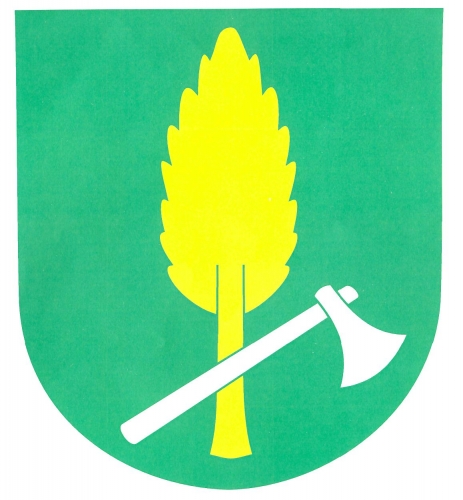 Bilanční zpráva za volební období 2014 – 2018Vážení spoluobčané, podle § 103, odst. 4, písm. e) zákona č. 128/2000 Sb. o obcích (Obecním zřízení) starosta obce odpovídá za informování veřejnosti o činnosti obce. Dovolte mi, abych v bilanční zprávě zhodnotil volební období let 2014 – 2018.Zastupitelstvo obce Řídeč bylo ve volebním období 2014 – 2018 sedmičlenné. Během volebního období se někteří členové zastupitelstva vzdali svých mandátů a na jejich místa nastoupili náhradníci. Došlo i k odvolání starosty obce a zvolení nového starosty obce a místostarosty obce v březnu 2015. Myslím, že po počátečních neshodách v zastupitelstvu se napjatá situace ustálila a mohlo se začít pracovat pro obec a Vás občany. Při práci se nemůže zastupitelstvo obce vždy zavděčit svými rozhodnutími všem, ale bohužel je to realita všedních dnů. O tom, jak naše obec vypadá a jak se nám v ní bude žít, je na nás. Nejde jen o to, jak přistupujeme ke svému majetku, ale i o to, jak se chováme k sobě navzájem. To vše ovlivňuje pohled na naši obec i zvenčí.Z činnosti obce Finance obce :  k 12.10.2014 bylo celkově na účtech obce 1.898.974,- Kč,k 31.3.2015 bylo na účtech obce celkově 1.131.398,- Kč,k 18.9.2018 je na účtech obce celkově 4.863.987,- Kč.K dobré finanční situaci obce přispělo i čerpání dotací na projekty realizované obcí a získávání sponzorských darů. Bezesporu má na stav financí i vliv příjmů z rozpočtového určení daní, které jsou hlavním příjmem každé obce v České republice. Někteří lidé si pletou obec s právnickou podnikající osobou, která má vydělávat, ale to není pravda, obec je veřejnoprávní korporací, která nemá za úkol vytvářet zisky. Obec je však povinna nakládat se svým majetkem s péčí řádného hospodáře.Dotace a sponzorské dary:Restaurování sochy anděla v roce 2015  – 50.000,- Kč z POV Olomouckého kraje Rekonstrukce hřiště sportovního areálu v roce 2015 – sponzorský dar 250.000,- KčDětské hřiště ve sportovním areálu v roce 2015 – sponzorský dar 116.000,- KčOprava vozidla JSDH Řídeč v roce 2015 – 10.000,- Kč z Olomouckého krajeDětská skupina Řídeč v roce 2016-2018 – 920.000,- Kč z MPSV ČR – ESF OP zaměstnanostZakoupení nového vozidla JSDH Řídeč v roce 2016 – 100.000,- Kč z Olomouckého krajeRestaurování Pomníku padlým ve světových válkách v roce 2017 – 50.000,- Kč z POV Ol. krajeObnova veřejného prostranství v obci Řídeč – I. etapa v roce 2017 – 200.000,- Kč z POV Ol. krajeOprava obecního úřadu č.p. 276 v obci Řídeč v roce 2018 – 123.500,- Kč z POV Ol. krajeDětská skupina Řídeč II na léta 2018-2020 – 920.000,- Kč z MPSV ČR – ESF OP zaměstnanostObnova veřejného prostranství v obci Řídeč – II. etapa – 515.407,- Kč ze SFŽP ČR.  Celkově se obci podařilo získat ve volebním období 2014-2018 dotace a dary ve výši 3.254.907,- Kč. Jedná se o ¾ ročního rozpočtu obce. Každoročně jsou na obci kontroly hospodaření z Krajského úřadu Olomouckého kraje, kdy pouze za rok 2014 musela obec přijímat opatření k nápravě nedostatků. Od roku 2015 proběhly kontroly hospodaření obce bez výhrad nadřízených orgánů. V roce 2016 byla v naší obci poprvé za svojí samostatnou existenci kontrola ze strany  Ministerstva vnitra ČR – Odboru dozoru a kontroly veřejné správy na základě podnětu. Při kontrole nebyly zjištěny žádné zásadní nedostatky a porušení zákonnosti, které by měly vliv na chod obce. Byly zjištěny pouze drobné nedostatky, které byly odstraněny.Meziobecní spolupráceNaše obec je členem DSO Mikroregionu Šternbersko, který sdružuje obce v rámci ORP Šternberk. Výsledky spolupráce jsou vidět i u nás v obci, kdy v roce 2017 bylo rozděleno zdarma mezi občany celkově 25 ks plastových kompostérů na BIO odpad, jsou vydávány za výhodných podmínek kalendáře, které jsou mezi Vás občany rozdávány jako poděkování za přístup k místním poplatkům z odpadů koncem roku. Mikroregion zaštiťuje pro členské obce povinnosti s novým nařízením Evropské unie o ochraně osobních údajů- GDPR, kdy vykonává funkci pověřence. V neposlední řadě byly zpracovány ve spolupráci s Mikroregionem PASPORTY v obci, kdy se jedná o evidenci místních komunikací, veřejného osvětlení a dopravního značení. Obec je dále členem MAS Šternbersko, s možností čerpání dotací na různé projekty v obci. Dále je obec členem spolku Odpady Olomouckého kraje z.s. od roku 2016, kdy však toto členství nepřináší obci nic konkrétního. Tento spolek byl založen z důvodu řešení problematiky nakládání s odpady, kdy nás čekají změny pravděpodobně od roku 2024. Obec je i členem společnosti VHS SITKA Šternberk, kde je řešena problematika vodovodů a kanalizací. V neposlední řadě je obec členem ve Svazku obcí Mladějovice-Komárov-Řídeč, kdy má svazek v majetku ČOV v Mladějovicích a kanalizační síť, která je v pronájmu VHS Sitka Šternberk. Svazek obcí měl skončit svoji činnost ke konci roku 2015, ale na základě iniciativy naší obce a po vzájemné domluvě s ostatními obcemi svazek  funguje i nadále, což má za výhodu, že se nám daří udržet ceny vodného a stočného na stejné úrovni a doposud se cena pro naše občany nenavyšovala.Evidence obyvatel   2015-2018K 1.1.2015 bylo v obci hlášeno k trvalému pobytu 206 občanů. K 20.9.2018 je v obci hlášeno k trvalému pobytu celkově 196 obyvatel.Obecní lesyObec má v majetku celkově 12,9 ha lesů. V posledních letech se potýká obec s kalamitou způsobenou kůrovcem a větrnou kalamitou z letošního jara. Obec musela schválit dokument Systém náležité péče o hospodaření v obecních lesích.  Vzhledem k dodržení Lesních hospodářských osnov a limitům těžby dříví musela obec požádat o navýšení kvót těžby u MěÚ Šternberk OŽP. Prozatím má obec vytěženo z obecních lesů  za období 2015-2018 celkově 406 m3 dřevní hmoty. Ve spolupráci s odborným lesním hospodářem jsou průběžně vytěžené plochy dle plánu opětovně zalesňovány dle harmonogramů prací.Každoročně se podává hlášení o stavu obecních lesů na Odbor životního prostředí MěÚ Šternberk.Život v obci 2014-2018O společenský život v obci se stará Komise pro místní záležitosti ve spolupráci s SDH Řídeč. Veškeré akce pořádané obcí jsou hojně navštěvovány a mají dobrou pověst i u návštěvníků z jiných obcí. Za zmínku stojí určitě některé akce jako je soutěž ve společenské hře „Člověče, nezlob se“,  Hasičský ples, který pořádá SDH ve spolupráci s obcí, Pálení čarodějnic, Dětský den, Dopravní soutěž pro děti, Obecní hody, Večer seniorů v Mladějovicích atd..Co se podařilo 2014-2018Zkolaudovat přístavbu Hostince u Zlatého potoka,Upravit venkovní posezení za hostincemZakoupit dvě plechové garáže, sloužící jako sklad ObÚ a hostinceProvést rekonstrukci hřiště ve sportovním areálu – víceúčelové hřiště s umělým povrchemVybudovat nové dětské hřiště v prostorách sportovního areáluPřevést bezplatně na obec pozemky u kravína ze Státního pozemkového úřadu pro bytovou výstavbu (přes 4.000 m2 minimálně v hodnotě 2.000.000,- ).Dokončit odprodej a převod pozemků „Petrův kopec“ na zahrádkářeUdělat pořádek v majetku obce, v pozemcích obce a nájmechZajistit fungování svozu BIO odpadůOpravit místní komunikaceZapočat Komplexní pozemkové úpravy ve spolupráci se Státním pozemkovým úřadem ČRLesy ČR na základě iniciativy obce provedly pročištění Račího potoka a novou výsadbuZakoupit nový víceúčelová traktor na údržbu veřejného prostranstvíZakoupit nové vozidlo pro JSDHOpravit všechny tři památky místního významu sochu Anděla, Kamenný kříž a Pomník padlým ve světových válkáchOpravit horní autobusovou zastávku Řídeč-točnaUpravit částečně veřejná prostranství v obci, další etapa úprav se chystáOdprodat malé části obecních pozemků našim občanům Uzavřít smlouvy na předškolní a školní vzdělávání s Městem Šternberk a Obcí BabiceUzavřít veřejnoprávní smlouvy v přenesené působnosti agendy Přestupků a Speciálního stavebního úřadu s Městem ŠternberkS Lesy ČR  provést směnu pozemků, obci nyní patří ¾ lokality Kluč (Mrchovisko)Obec neeviduje žádné finanční pohledávky, všechny dluhy byly dlužníky obci uhrazenyUpravit místní komunikaci k zahrádkářům „ Petrův kopec“Vybudovat odvodňovací žlaby z Lískovce a u DerkovéhoVybudovat vzorové stání ze zatravňovacích profilů, s finanční účastí rodiny BlahovyVe spolupráci s Pasekou zemědělskou a.s. vybudovat odvodňovací příkop z lokality HradiskoZrekonstruovat sociální zázemí v Dětském studiuOpravit odstavnou plochu pod budovou obecních bytů + částečné  nové oploceníOpravit oplocení u Dětského studia a obecního úřaduJe rekonstruován obecní úřad – kancelář, zasedací místnost, chodby a sociální zařízeníPro občany bydlící na obecních bytech vyjednat výhodné cenové podmínky na odběr plynu na topení, atd.Co se nám hlavně nepodařilo 2014-2018Dohodnout se s Lesy ČR na pročištění a zkapacitnění průtoku Zlatého potoka v obciPročištění odvodňovacího příkopu za Derkovým směrem k hájenceDokončit převod pozemků kolem cesty uvnitř obce z Olomouckého kraje na obecSpolupráce s Úřadem práce Ol. kraje na projektu Veřejné služba – nezájem o tuto službu Dosáhnout větší účasti občanů na veřejných zasedáních zastupitelstva obce.ZávěremV bilanční zprávě jsem se Vám snažil přiblížit část práce a plnění úkolů obce za uplynulé volební období 2014 - 2018.  Je pouze na Vás, abyste zhodnotili tuto práci a při volbách, které se uskuteční 5.10. - 6.10.2018, si zvolili do  zastupitelstva ty, o kterých si myslíte, že budou přínosem pro rozvoj naší krásné obce. Do dalšího období Vám všem přeji, aby se Vám v obci dobře žilo, pracovalo, byli hrdi na svojí obec a v osobním životě pohodu a klid.                                                                                                                                Jaroslav Míča v.r.                                                                                                                                starosta obce